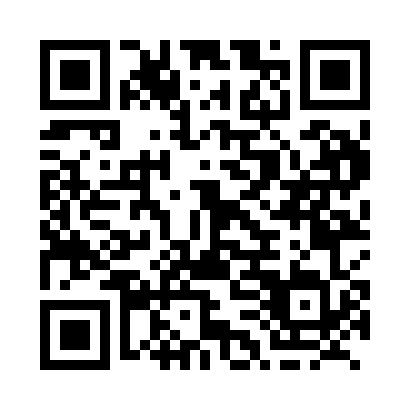 Prayer times for Tracyville, New Brunswick, CanadaWed 1 May 2024 - Fri 31 May 2024High Latitude Method: Angle Based RulePrayer Calculation Method: Islamic Society of North AmericaAsar Calculation Method: HanafiPrayer times provided by https://www.salahtimes.comDateDayFajrSunriseDhuhrAsrMaghribIsha1Wed4:376:131:246:258:3510:112Thu4:356:121:246:268:3610:133Fri4:336:101:236:268:3710:154Sat4:316:091:236:278:3910:175Sun4:296:081:236:288:4010:196Mon4:276:061:236:298:4110:217Tue4:256:051:236:298:4210:228Wed4:236:031:236:308:4410:249Thu4:216:021:236:318:4510:2610Fri4:196:011:236:328:4610:2811Sat4:176:001:236:328:4710:3012Sun4:155:581:236:338:4810:3213Mon4:145:571:236:348:5010:3314Tue4:125:561:236:348:5110:3515Wed4:105:551:236:358:5210:3716Thu4:085:541:236:368:5310:3917Fri4:075:521:236:378:5410:4118Sat4:055:511:236:378:5510:4219Sun4:035:501:236:388:5710:4420Mon4:025:491:236:398:5810:4621Tue4:005:481:236:398:5910:4822Wed3:585:471:236:409:0010:4923Thu3:575:471:236:409:0110:5124Fri3:555:461:246:419:0210:5325Sat3:545:451:246:429:0310:5426Sun3:535:441:246:429:0410:5627Mon3:515:431:246:439:0510:5728Tue3:505:431:246:439:0610:5929Wed3:495:421:246:449:0711:0130Thu3:475:411:246:459:0811:0231Fri3:465:411:246:459:0911:03